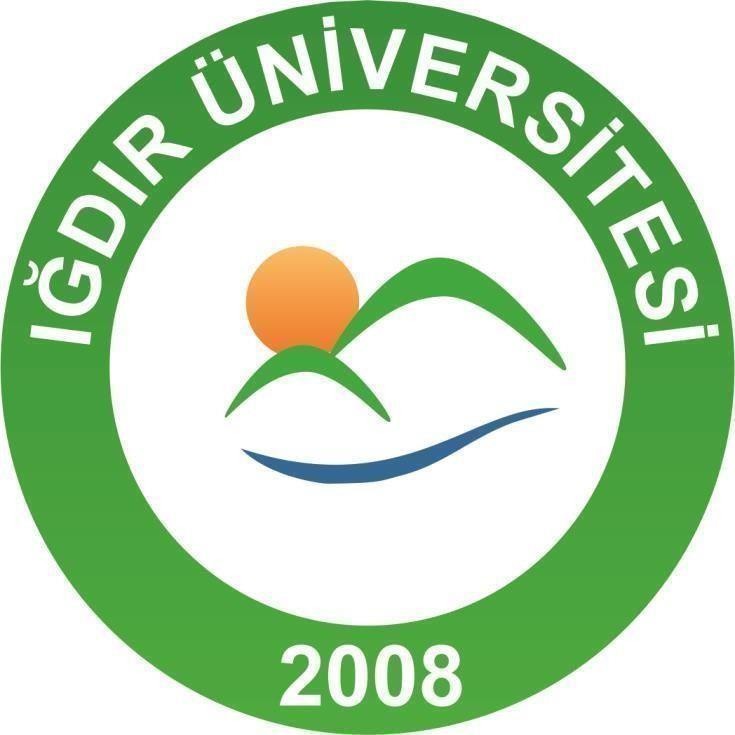 T.C.IĞDIR ÜNİVERSİTESİÖĞRETİM ÜYELİĞİNE YÜKSELTİLME VE ATANMA KRİTERLERİ YÖNERGESİ5070 sayılı elektronik imza kanununa göre güvenli elektronik imza ile imzalanmıştır.teyidine http://ebys.igdir.edu.tr/document/records/public.search adresinden Belge Num.:44738881-900-E.273 ve Barkod Num.:419338 bilgileriyle erişebilirsiniz.T.CIĞDIR ÜNİVERSİTESİÖĞRETİM ÜYELİĞİNE YÜKSELTİLME VE ATANMA KRİTERLERİ YÖNERGESİA- PROFESÖR KADROLARINA BAŞVURMAK İÇİN;Profesörlüğe yükseltilme ve atama işlemleri, 2547 sayılı kanunun 26. maddesinde tanımlanan koşullara göre yapılır. Bunlara ek olarak aşağıdaki koşullar aranır:657 sayılı Kanun’un 48. maddesindeki genel şartlara sahip olmak.Profesör kadrolarına atanabilmek için doçentlik unvanını aldıktan sonra en az beş yıl açık bulunan profesörlük kadrosu ile ilgili bilim alanında çalışmış olmak, kendi bilim alanında uluslararası düzeyde orijinal eserler vermiş olmak ve uygulama alanı bulunan dallarda uygulamaya yönelik çalışmalarda bulunması gereklidir.a ) Profesörlük ana eseri olarak Fen ve Sağlık bilimleri alanında Doçent unvanının alınmasından sonra yapılmış olmak kaydıyla Q1/Q2 dergilerinde yayımlamış 1 (bir) adet makaleye ek olarak SCI, SCI- Expanded SSCI ve AHCI kapsamına giren dergilerde 5 (beş) adet özgün makale yayımlamış olmak ve alanı ile ilgili özgün en az 1 (bir) adet kitap/kitap bölümü yazmış olmak.Sosyal bilimler alanında Doçent unvanının alınmasından sonra yapılmış olmak kaydıyla özgün bir araştırmadan üretilmiş ulusal ya da uluslararası en az 2 (iki) adet kitaba ek olarak ulusal/uluslararası hakemli dergilerde en az 3 adet özgün makale veya Q1/Q2 dergilerde yayımlanmış en az 1(bir) makalesi olmak.Güzel Sanatlar bilim alanında (Müzikoloji Anabilim Dalı hariç) Doçent unvanının alınmasından sonraki çalışmalardan olması kaydıyla, Akademik Etkinlik Değerlendirme Tablosunda yer alan (Ek-1) 6 ve 7. maddelerden en az 1000 puan almış olmak.Spor bilimleri alanında Doçent unvanının alınmasından sonraki çalışmalardan olması kaydıyla Akademik Etkinlik Değerlendirme Tablosundan (Ek-1) en az 1500 puan almış olmak.Bütün bilim alanları için, Iğdır Üniversitesi’nin Akademik Etkinlik Değerlendirme Tablosunun (Ek- 1) 20-23. maddelerinden en az 500 puan almış olmak,Bütün bilim alanları için, Iğdır Üniversitesi’nin Akademik Etkinlik Değerlendirme Tablosunda (Ek- 1) belirtilen kriterlerden toplam en az 3000 puan şartını sağlamış olmak.Doçentlik sonrası kendi bilim alanında en az 2 adet ulusal/ uluslararası bilimsel etkinliğe katılmış ve sunum yapmış olmak.B- DOÇENT KADROLARINA BAŞVURMAK İÇİN;Doçentliğe atamalarda Üniversitelerarası Kurul tarafından Doçentlik için belirlenen yürürlükteki başvuru koşullarını sağlamış ve “Doçent” unvanını almış olmak. (Yabancı ülkelerde alınan doçentlik unvanlarının Türkiye’de geçerli sayılması için Üniversitelerarası Kurul’un denklik onayı gerekmektedir.)Bunlara ek olarak aşağıdaki koşullar aranır;657 sayılı Kanun’un 48. maddesindeki genel şartlara sahip olmak.Doktora sonrasında yapılmış olması kaydıyla Iğdır Üniversitesi’nin Akademik Etkinlik Değerlendirme Tablosunun (Ek-1) 22-23 maddelerinden en az 200 puan almış olmak veya alanı ile ilgili özgün en az 2 (iki) adet kitap / 4 (dört) adet kitap bölümü yazmış olmak.a) Doçentlik başlıca eseri olarak Fen ve Sağlık bilimleri alanında doktora sonrasında yapılmış olması kaydıyla Q1/Q2 dergilerinde yayınlanmış 1 (bir) adet makaleye ek olarak SCI, SCI- Expanded, SSCI ve AHCI kapsamına giren dergilerde 5 (beş) adet özgün makale yayımlamış olmak.Sosyal bilimler alanında doktora sonrasında yapılmış olması kaydıyla özgün araştırmadan üretilmiş ulusal ya da uluslararası en az 2 (iki) adet kitap yayımlamış olmak veya Q1 / Q2 dergilerde yayımlanmış en az 1 (bir) adet makaleye sahip olmak.Güzel Sanatlar alanında (Müzikoloji Anabilim Dalı hariç) doktora sonrasında yapılmış olması kaydıyla Akademik Etkinlik Değerlendirme Tablosunda yer alan (Ek-1) 6 ve 7. maddelerden en az 600 puan almış olmak.Spor bilimleri alanında doktora sonrasında yapılmış olması kaydıyla Akademik Etkinlik Değerlendirme Tablosundan (Ek-1) en az 1000 puan almış olmak.Bütün bilim alanları için, Iğdır Üniversitesi’nin Akademik Etkinlik Değerlendirme Tablosunda (Ek- 1) belirtilen kriterlerden toplam en az 2000 puan almış olmak.İlk defa ataması yapılacak doçent adaylarının Üniversite Yönetim Kuruluna 30 dakikalık kendi alanıyla ilgili yapacağı sunumda başarılı olmaları gerekir.C- DOKTOR ÖĞRETİM ÜYESİ KADROSUNA BAŞVURMAK İÇİN;Doktor öğretim üyesi yükseltilme ve atama işlemleri 2547 sayılı Yükseköğretim Kanununun 23. maddesinde ayrıntılı biçimde tanımlanmıştır. Bu koşullara ek olarak aşağıdaki koşullar aranır;İLK KEZ BAŞVURANLAR İÇİN:657 sayılı Kanun’un 48. Maddesindeki genel şartlara sahip olmak.Doktora, Tıpta Uzmanlık ve Sanatta yeterlilik derecesi almış olmak. (Yabancı ülkelerde alınan Doktora, Tıpta Uzmanlık ve Sanatta yeterlilik derecelerinin Türkiye’de geçerli sayılması için Üniversitelerarası Kurul tarafından denkliğinin kabul edilmiş olması gerekir.)Iğdır Üniversitesi’nin Akademik Etkinlik Değerlendirme Tablosunda (Ek-1) belirtilen kriterlerden Fen ve Sağlık Bilimlerinde en az 500, Güzel Sanatlar, Spor ve Sosyal bilimlerde en az 300 puan almış olmak.Fen ve Sağlık bilimlerinde SCI, SCI-Expanded, SSCI ve AHCI kapsamındaki dergilerde en az 1 (bir) adet Q1/Q2 olmak üzere toplam 4 (Dört) adet makale yayımlamış olmak.Sosyal ve Spor bilimleri alanında ise ulusal veya uluslararası hakemli dergilerde yayınlanmış en az 4 (Dört) adet makale ve 1 (bir) adet kitap/2 (iki) kitap bölümü yayınlamış olmak.YENİDEN ATANMA İÇİN:Tamamlanan atanma dönemi içinde gerçekleştirilmiş olan etkinlikler dikkate alınarak;Üniversitemizde görev yapmakta olan Doktor Öğretim Üyelerinin görev sürelerinin uzatılması işlemlerinde Akademik değerlendirme yapmak üzere üç jüri üyesine gönderme ve kadro ilanı koşulları aranmaz.İlgili akademik birimin atanmaya ilişkin yönetim kurulu kararı aranır.Iğdır Üniversitesi’nin Akademik Etkinlik Değerlendirme Tablosunda (Ek-1) belirtilen kriterlerden; 1 yıllık atama için toplam en az 100 puan; 2 yıllık atama için toplam en az 200 puan; 3 yıllık atama için toplam en az 300 puan; 4 yıllık atama için toplam en az 400 puan almak gerekir. Bu puanın en az %50’sini Iğdır Üniversitesi’nin Akademik Etkinlik Değerlendirme Tablosunda (Ek-1) yer alan (1-12) maddelerinden, en az %20’sini de (20-23) maddelerinden almış olmak gerekir.Güzel Sanatlar alanı için Akademik Etkinlik Değerlendirme Tablosu (Ek-1) kapsamında yeniden atama için, önceki atama döneminden sonra her yıl için en az bir özgün sanat üretiminde bulunmak ve uluslararası hakemli dergilerde en az bir özgün bilimsel yayın yapmış olmak ve toplam en az 150 puan almış olmak.Spor bilimleri alanı için Akademik Etkinlik Değerlendirme Tablosu (Ek-1) kapsamında yeniden atama için önceki atama döneminden sonra her bir yıl için en az 150 puan almış olmak.Yeniden atamalarda adayların en az bir ay öncesinde ilgili birime başvurmaları gerekmektedir.D-ÖZEL DURUMLAR:İlk veya yeniden atanmak için müracaat eden adaylardan Üniversite Yönetim Kurulunun önerisi ve Rektörün uygun görmesi halinde,Öğretim üyesi temininde güçlük çekilmesi,Eğitim-öğretimin devamı için ihtiyaç duyulması,c) Adayların nitelikli projelerinin ve/veya Üniversitenin ihtisas alanı ile ilgili çalışmalarının olması durumlarında Iğdır Üniversitesi’nin Akademik Etkinlik Değerlendirme Tablosunda (Ek-1) belirtilen kriterler ve bu yönergede belirtilen diğer koşullar dikkate alınmadan atama yapılabilir.AKADEMİK ETKİNLİK DEĞERLENDİRMESİ GENEL İLKELERBu kriterler, adayların kendilerini hazırlamalarını ve kendi durumlarını değerlendirmelerini kolaylaştırmak ve jüri üyelerinin adaylar hakkında daha sağlıklı karar verebilmelerini ve değerlendirmelerinde nesnellik sağlamak ve yardımcı olmak amacıyla hazırlanmıştır.Ekte belirtilen kriterler sadece bir ön-koşul niteliği taşımakta olup bu kriterleri yerine getirmiş olmak görev süresi uzatımı, atanma ve yükseltilmeler için yeterlilik anlamına gelmez.Başvuruların bu kriterlere uygunluğu Akademik Ön Değerlendirme Komisyonunca incelenerek belirlenir. Kriterlere uygun olmayan başvurular kabul edilmeyerek sahibine iade edilir.Akademik yükseltilme ve atamalarda jüri üyelerinin yapacağı bilimsel değerlendirmeler esas alınır.Adayların sadece alanlarıyla ilgili Akademik Etkinlikleri Değerlendirmeye tabi tutulur.Yayına kabul edilmiş ancak henüz yayımlanmamış eserlerden en çok iki tanesi “yayınlanmış” kabul edilir; ancak bu durumda adayın “yayına kabul edildi” yazısını eserin son şekline eklemesi gerekir.Aynı isimli ulusal yayınların (makale, bildiri, poster) puanlanmasında en yüksek puanlı olan dikkate alınır, diğ erleri değerlendirmeye alınmaz.Akademik Etkinlik Değerlendirmesinin (1-12) maddelerindeki ikiden çok yazarlı yayınlarda adayların puanı (%) olarak aşağıdaki şekilde hesaplanır.6 ve daha fazla yazarlı makalelerde:İlk isim olan yazara verilecek puan = Puan X 1.2 / yazar sayısıDiğer yazarlara verilecek puan = Puan - İlk isim olan yazarın aldığı puan / diğer yazar sayısıBir makalenin sorumlu yazarı (corresponding author) 1. isimle aynı şekilde değerlendirilirIĞDIR ÜNİVERSİTESİ’NİN AKADEMİK ETKİNLİK DEĞERLENDİRME TABLOSU EK-1YÜRÜRLÜKBu kriterler Yükseköğretim Kurulunca onaylandığı 11.05.2023 tarihten itibaren 1 (bir) yıl sonra yürürlüğe girer.YÜRÜTMEBu kriterlerin hükümlerini Iğdır Üniversitesi Rektörü yürütür.EK Madde 1:Öğretim üyesi için yapılan başvurularda, başvuruların uygun olup olmadığı ve adayların belgeledikleri bilimsel çalışmaları ve diğer akademik faaliyetleri EK-1’de belirtilen puanlama sistemine göre nicelikleri yönünden ön değerlendirmeye tabi tutulur. EK-1’de yer alan puanlar tüm Fakülte, Yüksekokul ve Meslek Yüksekokulları için geçerlidir. Ön değerlendirme tüm öğretim üyesi kadroları (Profesör, Doçent, Doktor Öğretim Üyesi) için Üniversite Yönetim Kurulunca belirlenip Rektörün onayı ile oluşturulan en az 3 kişilik bir komisyon tarafından yapılır.Ön değerlendirme sonucunda asgari koşulları sağlamayanların başvuruları değerlendirmeye alınmaz.Adaylar Ön değerlendirme sonuçlarına 5 (beş) gün içerisinde itiraz edebilirler. Yapılan itirazlar Rektör tarafından görevlendirilen bir Rektör Yardımcısı başkanlığında toplanan komisyonca 5 iş günü içerisinde karara bağlanır.EK Madde 2: 20/12/2018 tarihli ve 2018/42/230 Sayılı senato kararı; Iğdır Üniversitesi Öğretim Üyeliğine Yükseltilme ve Atanma Kriterleri Yönergesine ‘Dijital Çağda Yüksek Öğretimde Öğretme ve Öğrenme’ isimli dersi alarak başarılı olan öğretim elemanlarının Akademik atama ve yükseltme puanlarına bir seferliğe mahsus 15 puan eklenir.Yönergenin Kabul Edildiği Senato Kararları05.11.2020 tarih ve 2020.42.196 sayı ile 24.11.2020 tarih ve 2020.45.208 sayı ile 25.04.2023 tarih ve 2023.20.63 (Değişik) Yönergenin Kabul Edildiği YÖK Yazısı11.05.2023 tarihli YÖK Genel Kurul Kararı  .1. isim2. isim3. isim4. isim5. isimTek yazarlı1002 yazarlı90803 yazarlı8070604 yazarlı706050405 yazarlı6050403030YAYIN ve SUNUM ETKİNLİKLERİA. MAKALELER1SCI, SCI-Expanded, SSCI ve AHCI kapsamında yer alan dergilerde yayımlana;1a) Özgün araştırma, makale, derleme1001b) Editöre mektup, teknik not, tartışma, vaka takdimi ve özet türünden yayınlar652SCI, SCI-Expanded, SSCI ve AHCI dışındaki uluslararası indeksler tarafından taranan2hakemli dergilerde yayımlanan;a) Özgün araştırma, makale, derleme802b) Editöre mektup, teknik not, tartışma, vaka takdimi ve özet türünden yayınlar453Diğer Uluslar arası hakemli dergilerde yayımlanan:a) Özgün araştırma, makale, derleme70b) Teknik not, editöre mektup, tartışma, vaka takdimi ve özet türünden yayınlar404Ulusal hakemli bilimsel dergilerde yayımlanan;Özgün araştırma, makale ve derlemeTeknik not, editöre mektup, tartışma, vaka takdimi ve özet türünden yayınlar65355Ulusal diğer bilimsel dergilerde, gazete ve dergilerde yayımlanan her türlü özgün araştırma, makale, derleme ve teknik not gibi çalışmalar (En çok iki çalışma).20B. SANAT DALLARINDAKİ ETKİNLİKLER‘Özgün Sanat Yapıtı’ tanımı; resim, grafik, seramik, heykel, geleneksel el sanatları, müzik yapıtları, mimari projeler, tekstil, tiyatro, sinema ve benzeri sanat üretimlerini ifade eder.6Uluslararası alanda;Özgün sanat yapıtlarının, tasarımların ya da yorum çalışmalarının yurt dışındaki eğitim ve kültür kurumlarınca satın alınması; Proje bedeli ve telif hakkı ödenmiş veya sanat yapıtının alımı yapılmış olması koşuluyla sinema televizyon, radyo gibi yayın organlarında yer alması veya gösterime, dinletime girmesi ve tasarım projelerinin dış ülkelerde uygulanmış olmasıÖzgün sanat yapıtlarını tasarlayan, yaratan ve yorumlayanların, (sanatçı, oyuncu,1506Uluslararası alanda;Özgün sanat yapıtlarının, tasarımların ya da yorum çalışmalarının yurt dışındaki eğitim ve kültür kurumlarınca satın alınması; Proje bedeli ve telif hakkı ödenmiş veya sanat yapıtının alımı yapılmış olması koşuluyla sinema televizyon, radyo gibi yayın organlarında yer alması veya gösterime, dinletime girmesi ve tasarım projelerinin dış ülkelerde uygulanmış olmasıÖzgün sanat yapıtlarını tasarlayan, yaratan ve yorumlayanların, (sanatçı, oyuncu,100tasarımcı, yönetmen, koro -orkestra şefi ve benzeri icracılar), yurt dışında, kişisel sanat/tasarım etkinlikleriyle, gösterim, dinletim ya da yarışmaya girmesic) Özgün sanat eserleri, tasarımlar ya da yorum çalışmaları ile yurtdışında sempozyum, festival, workshop, bienal, trienal gibi jürili karma sanat/tasarım etkinliklerine kabul edilmek507Ulusal alanda;Özgün sanat yapıtlarının, tasarımların ya da yorum çalışmalarının yurt içindeki eğitim ve kültür kurumlarınca satın alınması; Proje bedeli ve telif hakkı ödenmiş veya sanat yapıtının alımı yapılmış olması koşuluyla, Ulusal sinema, televizyon, radyo gibi yayın organlarında yer alması veya gösterime, dinletime girmesi ve tasarım projelerinin yurt içinde ulusal düzeyde uygulanmış olmasıÖzgün sanat yapıtlarını tasarlayan, yaratan ve yorumlayanların, (sanatçı, oyuncu, tasarımcı, yönetmen, koro -orkestra şefi ve benzeri icracılar), ulusal düzeyde kişisel sanat/tasarım etkinlikleriyle, gösterim, dinletim ya da yarışmaya girmesiÖzgün sanat eserleri, tasarımlar ya da yorum çalışmaları ile ulusal düzeyde1007Ulusal alanda;Özgün sanat yapıtlarının, tasarımların ya da yorum çalışmalarının yurt içindeki eğitim ve kültür kurumlarınca satın alınması; Proje bedeli ve telif hakkı ödenmiş veya sanat yapıtının alımı yapılmış olması koşuluyla, Ulusal sinema, televizyon, radyo gibi yayın organlarında yer alması veya gösterime, dinletime girmesi ve tasarım projelerinin yurt içinde ulusal düzeyde uygulanmış olmasıÖzgün sanat yapıtlarını tasarlayan, yaratan ve yorumlayanların, (sanatçı, oyuncu, tasarımcı, yönetmen, koro -orkestra şefi ve benzeri icracılar), ulusal düzeyde kişisel sanat/tasarım etkinlikleriyle, gösterim, dinletim ya da yarışmaya girmesiÖzgün sanat eserleri, tasarımlar ya da yorum çalışmaları ile ulusal düzeyde507Ulusal alanda;Özgün sanat yapıtlarının, tasarımların ya da yorum çalışmalarının yurt içindeki eğitim ve kültür kurumlarınca satın alınması; Proje bedeli ve telif hakkı ödenmiş veya sanat yapıtının alımı yapılmış olması koşuluyla, Ulusal sinema, televizyon, radyo gibi yayın organlarında yer alması veya gösterime, dinletime girmesi ve tasarım projelerinin yurt içinde ulusal düzeyde uygulanmış olmasıÖzgün sanat yapıtlarını tasarlayan, yaratan ve yorumlayanların, (sanatçı, oyuncu, tasarımcı, yönetmen, koro -orkestra şefi ve benzeri icracılar), ulusal düzeyde kişisel sanat/tasarım etkinlikleriyle, gösterim, dinletim ya da yarışmaya girmesiÖzgün sanat eserleri, tasarımlar ya da yorum çalışmaları ile ulusal düzeyde25sempozyum, festival, workshop, bienal, trienal gibi jürili karma sanat/tasarım etkinliklerine kabul edilmekC. KONGRE SUNULARI8Uluslararası kongre, sempozyum, çalıştay, konferans, panel gibi bilimsel toplantılarda sunularak, programda yer alan;SCI, SCI-Expanded, SSCI ve AHCI kapsamındaki dergi özel sayılarında veya aynı kapsamdaki kongre kitaplarında özet metin olarak yayınlanan bildiri, poster veya gösteriKongre kitapçığında tam metin olarak yayınlanan bildiriÖzet metin olarak yayınlanan bildiri ya da poster veya gösteri608Uluslararası kongre, sempozyum, çalıştay, konferans, panel gibi bilimsel toplantılarda sunularak, programda yer alan;SCI, SCI-Expanded, SSCI ve AHCI kapsamındaki dergi özel sayılarında veya aynı kapsamdaki kongre kitaplarında özet metin olarak yayınlanan bildiri, poster veya gösteriKongre kitapçığında tam metin olarak yayınlanan bildiriÖzet metin olarak yayınlanan bildiri ya da poster veya gösteri558Uluslararası kongre, sempozyum, çalıştay, konferans, panel gibi bilimsel toplantılarda sunularak, programda yer alan;SCI, SCI-Expanded, SSCI ve AHCI kapsamındaki dergi özel sayılarında veya aynı kapsamdaki kongre kitaplarında özet metin olarak yayınlanan bildiri, poster veya gösteriKongre kitapçığında tam metin olarak yayınlanan bildiriÖzet metin olarak yayınlanan bildiri ya da poster veya gösteri359Ulusal kongre, sempozyum, panel gibi bilimsel toplantılarda sunularak, programda yer9alan;a) Tam metin olarak yayımlanan bildiri309b) Özet metin olarak yayımlanan bildiri ya da poster veya gösteri20D. ALANINDA KİTAP YAZARLIĞI10Yurtdışında uluslararası yayınevlerinde basılı olması şartıyla;10a) Alanında kitap yazarlığı15010b) Alanında yazılmış bir bölüm yazarlığı (Sadece 1 bölüm dikkate alınır)10011Basılı olması şartıyla;Alanıyla ilgili ulusal nitelikte bir kitap yazmasıAlanıyla ilgili olarak Türkçe yazılan bir kitapta bir bölümün yazarlığını yapmak (en fazla 2 bölüm için)1002512Basılı olması şartıyla alanıyla ilgili;Referans kitaplarından birinin çevirisini yapmakÇevirisi yapılan bir kitabın bölümlerinden birisinin çevirisini yüklenmek (bir kitapta en fazla 2bölüm için).5015E. EDİTÖRLÜK ve HAKEMLİKLER13SCI SCI-Expanded SSCI AHCI kapsamındaki dergilerde (her yıl için);Editör olmakEditör YardımcılığıYayın/Bilimsel Kurulu listesinde yer almakHakemlik yapmak15075502514SCI, SCI-Expanded, SSCI ve AHCI dışındaki uluslararası indeksler tarafından taranan ve TUBİTAK yayın teşvik programı içinde tanımlanan hakemli dergilerde (her yıl için)Editörlük yapmakEditör YardımcılığıYayın/Bilimsel kurulunda yer almakHakemlik yapmak10050402015Diğer Uluslararası hakemli dergilerde (her yıl için )Editörlük yapmakEditör YardımcılığıYayın/Bilimsel kurulunda yer almakHakemlik yapmak8040301516Alanıyla ilgili Ulusal hakemli bilimsel dergilerde (her yıl için)Editörlük yapmakEditör YardımcılığıYayın/Bilimsel kurulunda yer almakHakemlik yapmak5030251017Kitap editörlüğü (4)Alanında Yurtdışında yayımlanan kitap editörlüğüAlanında Yurtiçinde yayımlanan kitap editörlüğü150100F. ATIFLAR18Uluslararası atıflar (kendisinin yazar olarak yer almadığı yayınlarda olmak kaydıyla)Uluslararası kaynak kitaplardaki atıflarSCI, SSCI, ve AHCI tarafından taranan dergilerdeki atıflarDiğer uluslararası dergilerde yayınlanan makalelerdeki atıflar2010519Ulusal atıflar (kendisinin yazar olarak yer almadığı yayınlarda olmak kaydı ile;Ulusal referans kitaplarındaki atıflarUlusal hakemli bilimsel dergilerdeki atıflar103II- EĞİTİM- ÖĞRETİM VE ARAŞTIRMA ETKİNLİKLERİ G- ÖĞRETİM ETKİNLİKLERİ20Son beş yılda verilmiş dersler; her yarıyılda verilen en fazla dört ders için;LisansüstüÖn Lisans – Lisans5321Yönetiminde tamamlanan her tez için;Doktora/Tıpta uzmanlıkTezli Yüksek LisansTezsiz Yüksek Lisans402010H- BİLİMSEL ARAŞTIRMA ETKİNLİKLERİ22Üniversitenin altyapısına destek veren tamamlanmış Projeler (Rapor)’i yürütmeYurtdışı kaynaklı Uluslararası Projeler (Eğitim projeleri hariç)Ulusal Kuruluşlarca (TUBITAK, DPT, TUBA, TEKNOFEST vb.) desteklenenlerÜniversite tarafından desteklenen projeler ve uluslararası destekli eğitim projeleri2501505023Üniversitenin altyapısına destek veren tamamlanmış Projelerde görev almaYurtdışı kaynaklı Uluslararası Projeler (Eğitim projeleri hariç)Ulusal Kuruluşlarca (TUBITAK, DPT, TUBA, TEKNOFEST vb.) desteklenenlerÜniversite tarafından desteklenen projeler ve uluslararası destekli eğitim projeleri15010050I. DİĞER BİLİMSEL VE SANATSAL ETKİNLİKLER24Uluslararası sempozyum (Uluslar arası katılımlı değil), kongre, çalıştay (Workshop), yaz okulu, sanat sergisi, festival düzenlenmesi gibi etkinliklerde;Başkanlık yapmakGörev almak (Bilimsel komite ya da organizasyon kurulu üyesi, konuşmacı ya da panelist olarak görev yapmak)1005025Ulusal sempozyum, kongre, çalıştay (Workshop), yaz okulu, sanat sergisi, festival düzenlenmesi gibi etkinliklerdeBaşkanlık yapmakGörev almak (Bilimsel komite ya da organizasyon kurulu üyesi, konuşmacı ya da panelist olarak görev yapmak)5025J. ÖDÜLLER ve BURSLAR26Alanında;Jürili Uluslararası bilim ve/veya sanat ödülü veya patent almakAlanında Ulusal bilim (TUBİTAK/TUBA vb.)-sanat ödülü veya patent almak35030027Alanında bilimsel/sanatsal çalışma ve araştırmalar için;Uluslararası burs almakKamu kuruluşlarınca verilen burs almak150100